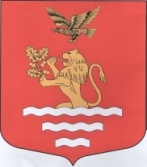 МУНИЦИПАЛЬНЫЙ СОВЕТМУНИЦИПАЛЬНОЕ ОБРАЗОВАНИЕМУНИЦИПАЛЬНЫЙ ОКРУГЧКАЛОВСКОЕСАНКТ-ПЕТЕРБУРГА197110, Санкт-Петербург, ул. Большая Зеленина, д. 20,тел/факс: (812) 230-94-87, www.mo-chkalovskoe.ru; e-mail:mo-chkalovskoe@yandex.ruРЕШЕНИЕ 24 апреля 2014 года                                                                                         № 4/4Об исполнении местного бюджета Муниципальногообразования муниципальный округ ЧкаловскоеВ соответствии с п.3 ст.264.5 Бюджетного кодекса Российской Федерации, п.п.2 п.1 ст.31 Устава Муниципального образования муниципальный округ ЧкаловскоеМуниципальный Советрешил:Утвердить отчет об исполнении местного бюджета Муниципального образования муниципальный округ Чкаловское за 2013 год:1)с общим объемом доходов в сумме  100 164,2   тыс. рублей,      2)с общим объемом расходов в сумме  99 962,8    тыс. рублей,      3)с превышением расходов над доходами (дефицит местного бюджета)        в сумме  -201,4 тыс. рублей, со следующими показателями:- доходов местного бюджета Муниципального образования муниципальный округ Чкаловское за 2013 год по кодам классификации доходов бюджета(приложение 1);-доходов местного бюджета Муниципального образования муниципальный округ Чкаловское за 2013 год по кодам классификации доходов бюджета(приложение 2);-расходов местного бюджета Муниципального образования муниципальный округ Чкаловское за 2013 год по ведомственной структуре расходов (приложение 3);-расходов местного бюджета Муниципального образования муниципальный округ Чкаловское за 2013 год по ведомственной структуре расходов (приложение 4) ;-источников финансирования дефицита местного бюджета Муниципального образования муниципальный округ Чкаловское за 2013 год по кодам классификации источников финансирования дефицитов бюджетов(приложение 5);-источников финансирования дефицита местного бюджета Муниципального образования муниципальный округ Чкаловское за 2013 год по кодам классификации источников финансирования дефицитов бюджетов(приложение 6).Опубликовать(обнародовать) настоящее решение в ближайшем номере муниципальной газеты «На островах и рядом».Настоящее решение вступает в законную силу с момента его  официального опубликования(обнародования).Контроль за исполнением данного решения возложить на Главу Муниципального образования муниципальный округ Чкаловское Мартиновича Н.Л.Председатель Муниципального СоветаГлава Муниципального образованиямуниципальный округ Чкаловское                                                                             Н.Л. Мартинович